Информация о проведённых мероприятиях, посвящённых 100-летию Октябрьской революции  В Цмурской СОШВ рамках проведения мероприятий,  посвященных 100-летию революции, в школе были проведены следующие мероприятия:      Был разработан план мероприятий, согласно которому:1. Во всех классах классные руководители провели классные часы, посвященные 100-летию Октябрьской революции. Учащиеся узнали много интересного об истории нашей страны, пополнили свой багаж знаний об Октябрьской революции2. Учащиеся 8 класса вместе с  учителем ИЗО Насруллаевой Л.П.  подготовили  рисунок в технике АРТ, посвященный Октябрьской революции 1917 года для районного конкурса.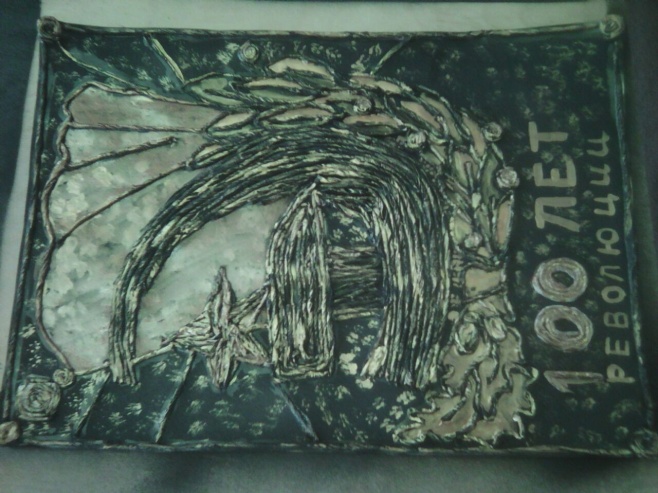 3.Литературно – поэтический час с презентацией « Революция и судьба поэтов» (М. Цветаева, С.Есенин, В. Маяковский, А.Блок)  прошел в 8 классе (учитель русского языка Агабекова Ф.М.)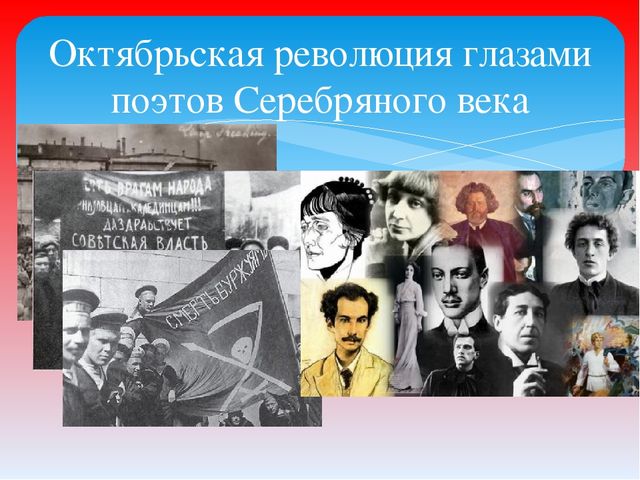 Учащимися  был просмотрен видеоролик  по поэме А.Блока «Двенадцать»В школьной библиотеке была оформлена тематическая книжная выставка «Образ революции в литературе» (библиотекарь-Ахмедова Э.М.)  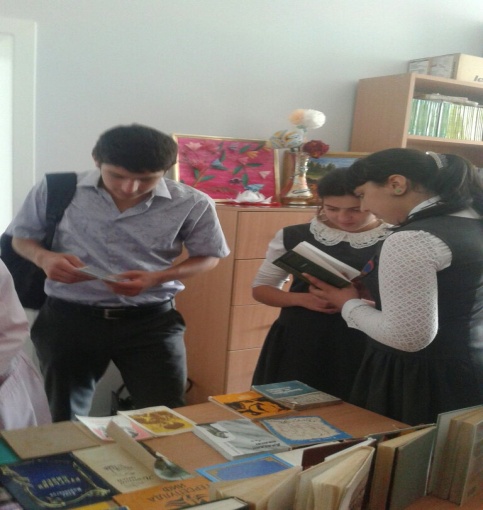 4.Учащиеся 10-11 классов  с учителем истории Агабековым Э. провели дискуссию на тему «Что было бы с Россией без Октябрьской революции 1917 года» с целью понять историческое значение этого события для дальнейшего развития страны. 5.Конкурс стенгазет« О прошлом- для будущего»  прошел в 4-8 кл  Работы были  яркими, содержательными, передающими дух эпохи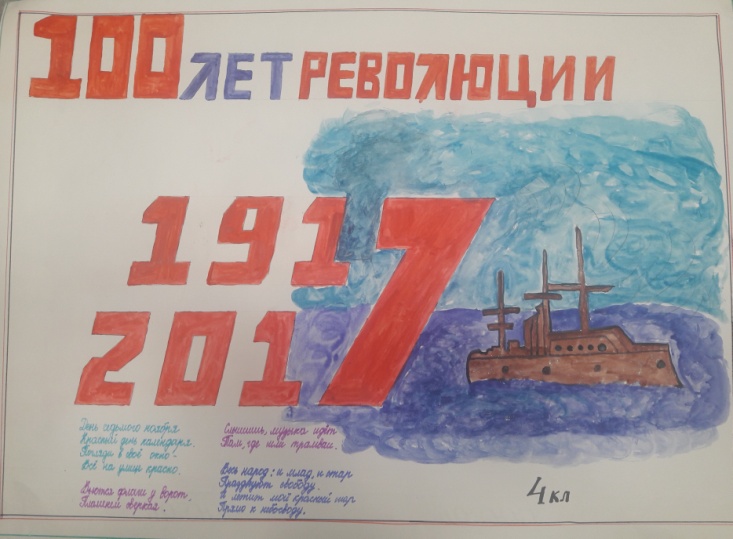 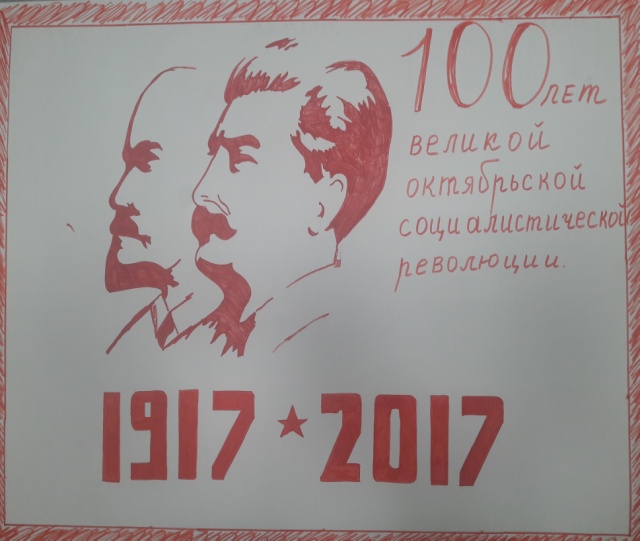 6.Мини-лекция "Экскурс в в историю событий 100-летней давности" в 5-6х классах  провел учитель истории Агабеков Э.А 7.Просмотр художественного фильма «Как закалялась сталь» в 7-8 классах  помог учащимся ощутить дух времени столетней давности, лучше понять и оценить значение и последствия Октябрьской социалистической революции 1917 года.Ребята познакомились  с главным героем фильма Павлом Корчагиным , а после просмотра  написали сочинения  ( зам.директора  по ВР Магомедова Г.К.) 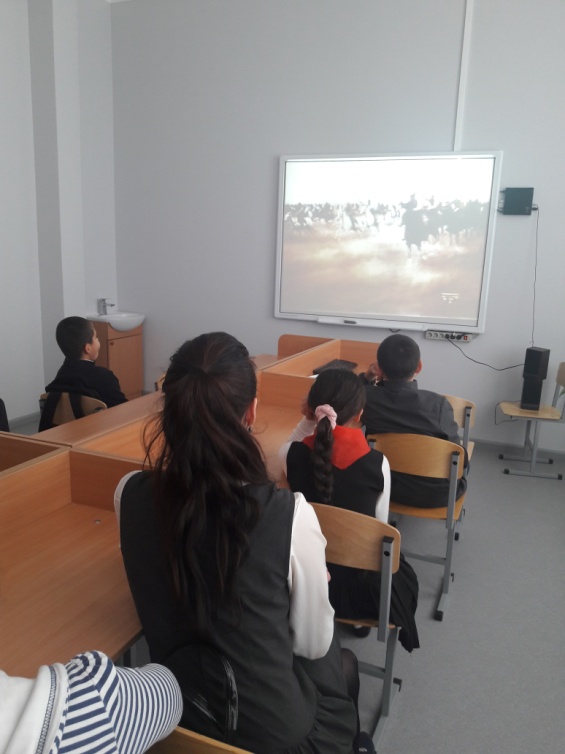 8.Учащиеся6-7 классов посетили  Музей Боевой Славы ( ст.вожатая Абумислимова В.Н.)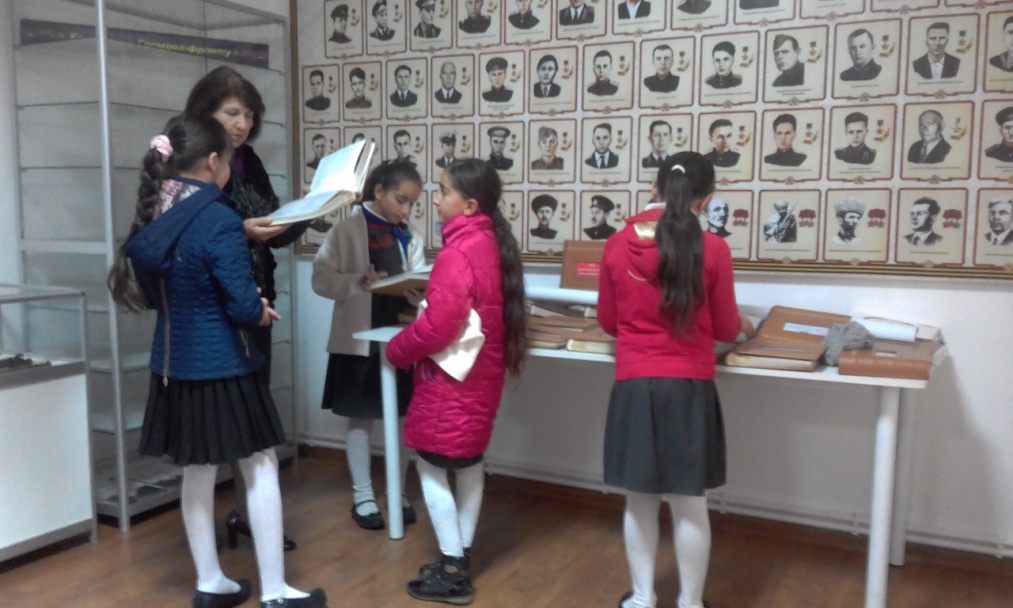  Заместитель директора по ВР        Г.К.Магомедова28 октября  2017 г